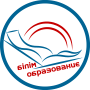 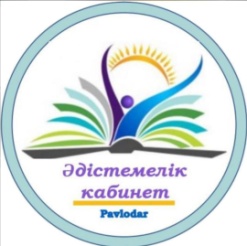 Павлодар қаласы білім беру бөлімінің әдістемелік кабинеті Методический кабинет отдела образования города Павлодара                                                              Педагогикалық тәжірибені таратуы/ Диссеминации педагогического опыта учителя физики Кенжекольской СОШКалиаскарова Алибека Жумажановича(обладатель звания «Лучший педагог СНГ – 2022», победитеь областного конкурса «Учитель года - 2021»)Өткізу күні: 23 қараша 2022 жӨткізу уақыты: 16.00Өткізілетін орны: «Павлодар қаласы №29 жалпы орта білім беру саралап оқытудың  бағдарлы мектебі» КММ Модератор: Сабитова Назира Сайделеновна, әдіскерПавлодар қ, 2022 жылБАҒДАРЛАМАСЫ/ПРОГРАММАТеориялық бөлімі/  Теоретическая часть – «Оқушыларды зерттеушілік  жұмысқа дайындау/ Подготовка учащихся к исследовательской деятельности».Тәжірибелік бөлімі/ Практическая часть – «Технология исследовательской деятельности учащихся: - познавательная компетенция (выбор научно- исследовательской работы, демонстрация с помощью лабораторного опыта);- информационная компетенция (подбор литературы);- коммуникативно – социальная компетенция (связь с общественностью, родителями, связь урочной и внеурочной деятельности с жизнью);- продуктивная компетенция (защита научно- исследовательской работы, предопределение с выбором профессии)Қорытындылау/ Подведение итогов БекітемінӘдістемелік кабинетінің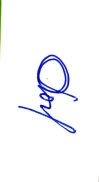 меңгерушісі Қ. Тайболатов                                               «21» қараша 2022 ж.